First Wish Art Gallery LLC, Georgia                       ARTIST CONTACT INFORMATION           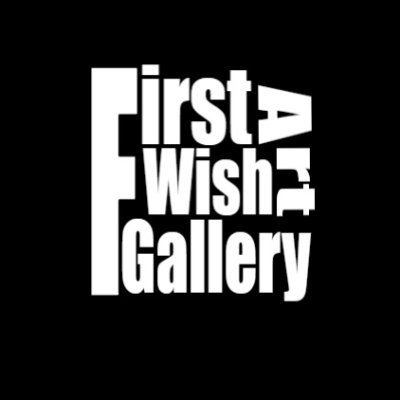 Bank account details for registration fee 10 USD: Beneficiary’s Bank:  JSC TBC BankBank Code: TBCBGE22Beneficiary’s IBAN:  GE42TB7298945067800007Name of Beneficiary:  First Wish Art Gallery LLCPaypal account - https://paypal.me/firstwishartgalleryOnce you make the payment, pls share receipt on email mentioned as belowFor any further details, please do not hesitate to contact us:Ms.Mariami Simashvili : +995 598943400 | mariam@firstwishartgallery.comMr.Irshad Husain : +971 527786166 | irshad@firstwishgroup.com*Artist Name:*Date of birth (DD/MM/YYYY):*Address:*Short Bio:Artist Nationality(country the artists are originally from):*Mobile Number:*E-mail:    *Website:*All Social Media Handles:InstagramFacebookTwitterLinkedIn*Details of other participated exhibitions & events  *Artist Profile Picture:To be attached separately in the emailTo be attached separately in the emailTo be attached separately in the email*Photos of artwork with details (Art work name, Size - H x W , Medium)Photos must be attached separately in the emailPhotos must be attached separately in the emailPhotos must be attached separately in the email